How to Take Better Pictures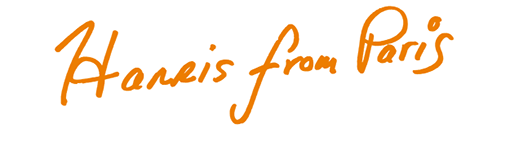 PROGRESS REPORT#TitleText √Video √Shoot√ Comments100Introduction101Select your background102Frame your shot103Check your background104Check your foreground105Place your subject106Note the horizon107Tilt the horizon108Morning haze109Shooting in shade110Morning full sun111Backlit subjects112Portraits in the sun113Flair114Flat sunlight115Horizontal or vertical116Dark skin portraits117Light skin portraits118Shoot close119Still life120Micro lenses